長野県社会福祉士会　中信地区セミナー福祉にかかわる人が今こそ学びたい「憲法」そして「生存権」　参加申込書FAX送信先：０２６－２６６－０３３９長野県社会福祉士会事務局　行連絡先（電話番号）　　　　　　　　　　　　　　　　　所属等　　　　　　　　　　　　　　　　　　　　　　　（　□　長野県社会福祉士会会員　　　□　非会員）（非会員の方は、下枠内にもチェック・○記入をお願いします）　　□　福祉関係の方　（　 高齢 ・ 障がい ・ 児童 ・ その他領域 　）□　一般市民の方　　　□　行政・法律関係の方　　　□　教育・研究関係の方　□　学生の方　　　　　□　その他　（　　　　　　　　　　　　　　　）◆　話題提供および基調講演で、触れてほしい事項や事前質問等があればご記入下さい。　（すべてのご意見・ご質問等に、必ずしもお応えできません。予めご承知おき下さい）※　メールでお申込みの方は、本文に上記内容を記載してください。［館内案内図］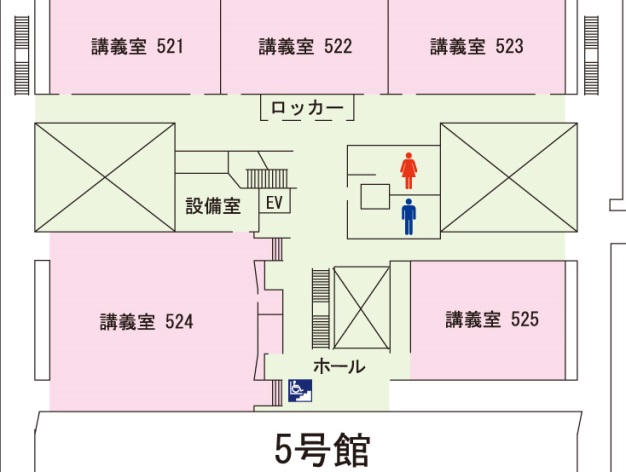 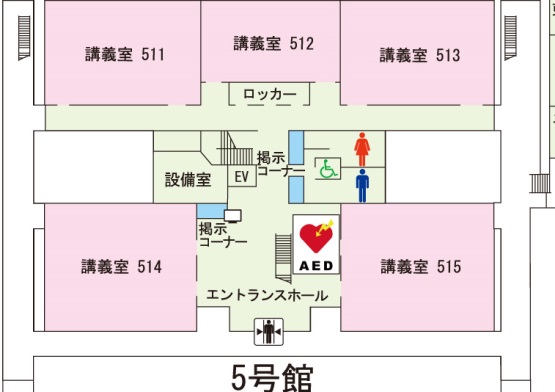 